Муниципальное бюджетное дошкольное образовательное учреждение «Ваховский детский сад «Лесная сказка»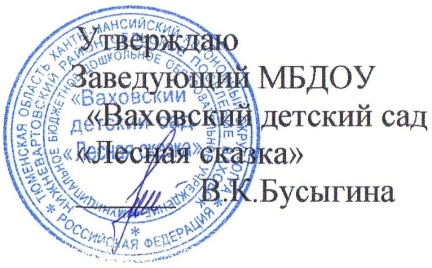 План работыс родителями на 2018 - 2019 учебный год                                                                                                                  группы № 2 общеразвивающей направленности                                                                                                                                            детей от 5 до 6 лет                                                                             Воспитатели: Малджанова Г.Э.,                                                                                                  Докучаева Н.И.                           2018 – 2019 уч. год                   11-08Содержание плана работы с родителямиСентябрь 2018 годРабота с родителями группы № 2 на сентябрь 2018 годаСодержание плана работы с родителямиОктябрь 2018 годРабота с родителями группы № 2 на октябрь 2018 годаСодержание плана работы с родителямиНоябрь  2018 годРабота с родителями группы № 2 Ноябрь 2018 годаСодержание плана работы с родителямиДекабрь  2018 годРабота с родителями группы № 2 Декабрь 2018 годаСодержание плана работы с родителямиЯнварь  2019 годРабота с родителями группы № 2 Январь 2019 годаСодержание плана работы с родителямиФевраль  2019 годРабота с родителями группы № 2  Февраль 2019 годаСодержание плана работы с родителямиМарт  2019 годРабота с родителями группы № 2 Март 2019 годаСодержание плана работы с родителямиАпрель 2019 годРабота с родителями группы № 2Апрель 2019 годаСодержание плана работы с родителямиМай 2019 годРабота с родителями группы № 2 Май 2019 года№КритерийМероприятияМероприятияМероприятияМероприятия№Критерий1 неделя2 неделя3 неделя4 неделя1Отношения участников образовательного процессаКонсультация в родительский уголок: «Верность родной Земле»Социокультурные истокиКонсультация: «Здоровье всему голова»Консультация «О Правилах Дорожного Движения»Консультация «Дары Осени»2ИнформированностьОзнакомление родителей с планом на год. Обсуждение рекомендаций и пожеланийОзнакомление родителей с режимом работы детского садаВыбор родителей в управляющий совет детского садаОзнакомление родителей с сайтом детского сада3Материально-техническая оснащенность учрежденияОзнакомление родителей  с центрами предметно-развивающей среды группыИнформирование родителей о закаливающих процедурах на осенний период времениУчастие родителей в оформлении предметно-развивающей среды группОзнакомительная экскурсия по группам детского сада4Деятельность педагогического коллективаРазмещение информации для родителей на официальном сайте ДОУОрганизация   семейных  фотовыставок в  группах: «Отдыхаем всей семьей»Родительское собрание «Это наши дети!»Изучение социального статуса семей ДОУ(составление социального паспорта семьи)ДатаТема1 неделя сентября03/09 -07/09Консультация  «Здоровье всему голова»Консультация «О Правилах Дорожного Движения»Индивидуальные беседы и консультации по запросам родителей2 неделя сентября10/09 – 14/09Консультация «Дары Осени»Консультация «Гигиена»Индивидуальные беседы и консультации по запросам родителей3 неделя сентября17/09 – 21/09Беседа «Режим дня в жизни дошкольника»Консультация  «Вежливость воспитывается вежливостью»Организация   семейной  фотовыставки: «Отдыхаем всей семьей»4 неделя сентября24/09 – 28/09Инструктаж«Прогулка и одежда детей в холодный период»Консультация «Роль родителей в приобщении ребенка к чтению»Консультация «»Верность родной Земле»Социокультурные истокиРодительское собрание «Это наши дети!»№КритерийМероприятияМероприятияМероприятияМероприятия№Критерий1 неделя2 неделя3 неделя4 неделя1Отношения участников образовательного процессаКонсультация в родительский уголок «Детские конфликты»Инструктаж«Правила дорожного движения» Консультация«Самоуважение. Как его воспитать?»Консультация «Я с удовольствием играю»2ИнформированностьИнформационный лист: «Уголок для родителей»(режим дня; сетка образовательной деятельности; возрастные характеристики детей, праздники в детском саду)Подбор материала к рубрике «Выучите вместе» (стихотворения об осени, потешки, песенки)Наглядно информационный материал«Что наблюдать в природе осенью?»Размещение нормативно-правовой документации по данному вопросу (в течение учебного года)3Материально-техническая оснащенность учрежденияОформление стендаФГОС ДО – изучаем и внедряемОрганизация конкурса поделок из природного материала  «Осенняя ярмарка»«Участие в изготовлении дополнительного нестандартного оборудования для уголка продуктивности»Подготовка пособий для игры ПДД4Деятельность педагогического коллективаВыставка литературы по исследовательской деятельности детей«Организация и проведение тематической акции «День пожилого человека»Фотогазета: «Осень идёт - добро нам несёт!»Практикум для родителей
«Развивающие игры своими руками»ДатаТема1 неделя октября01/10 -05/10Консультация  «Детские конфликты»Консультация«Самоуважение. Как его воспитать?»Индивидуальные беседы и консультации по запросам родителей2 неделя октября08/10 – 12/10Консультация «Я с удовольствием играю»Инструктаж«Правила дорожного движения»Индивидуальные беседы и консультации по запросам родителей3 неделя октября15/10 – 19/10Беседа «Ошибки, которые нельзя совершать»Участие родителей в конкурсе «Дары осени»4 неделя октября22/10 – 26/10Беседа «Ребенок и телевизор»Консультация «Согласие между родителями – это важно»Индивидуальные беседы и консультации по запросам родителей№КритерийМероприятияМероприятияМероприятияМероприятия№Критерий1 неделя2 неделя3 неделя4 неделя1Отношения участников образовательного процессаКонсультация «Возрастные особенности детей 5-6 лет»»Беседа на тему «Воспитание основ здорового образа жизни у детей дошкольного возраста»Инструктаж«Правила поведения на водоемах в осенне-зимний период»Консультация на тему«Радость послушания»Социокультурные истоки2ИнформированностьНаглядная информация статьи: «Кормушки и как их сделать!», «Домики от ветра!», и т. д.Папка «Советы заботливых медиков» «Закаливание в саду и дома»Статья от воспитателя «Ребенок и телевизор - держите дистанцию!», «Роль отечественной мультипликации в воспитании ребенка»Консультация для родителей: «Воспитание любви к родной природе в семье»3Материально-техническая оснащенность учрежденияСовместное изготовление родителями нетрадиционного оборудования по сенсорному развитиюСведения о доступе к информационным системам и информационно-телекоммуникационным сетям, имеющихся электронных образовательных ресурсахБиблиотечно информационное обеспечение образовательного процесса (картины, иллюстрации, репродукции)Подбор речевого материала (чистоговорки, рифмовки, стихотворения, задания и упражнения для коррекции речевой деятельности)4Деятельность педагогического коллективаОформление родительской газеты  на тему «Моя мама лучше всех» с фотографиями мам и интервью детей о мамеДень матери  Встреча в семейном клубе «Наши дети» с чаепитием«Золотые руки моей мамы» выставка подделокВечер развлеченияДатаТема1 неделя ноября29/10 -02/11Консультация  «Возрастные особенности развития детей 5-6 лет»Консультация «Воспитание основ здорового образа жизни у детей дошкольного возраста»2 неделя ноября06/11 – 09/11Консультация «Воспитание любви к родной природе в семье»Инструктаж«Правила поведения на водоемах в  осенне-зимний период»Индивидуальные беседы и консультации по запросам родителей3 неделя ноября12/11 – 16/11Консультация«Подвижные игры для мальчиков и девочек»Консультация «О Правилах Дорожного Движения»«Золотые руки моей мамы» выставка подделок4 неделя ноября19/11 – 23/11Беседа «Советы родителям о наказании дошкольников»Консультация «Радость послушания»Социокультурные истокиИндивидуальные беседы и консультации по запросам родителей5 неделя ноября26/11 -30/11Консультация «Крупная польза мелкой моторики»Индивидуальные беседы и консультации по запросам родителей№КритерийМероприятияМероприятияМероприятияМероприятия№Критерий1 неделя2 неделя3 неделя4 неделя1Отношения участников образовательного процессаКонсультация на тему «Грипп. Меры профилактики»Консультация «Профилактика детского травматизма в зимний период»Консультация «Светлая Надежда»Социокультурные истокиИнструктаж «Безопасность детей во время новогодних праздников»2ИнформированностьСтатьи «Счастливые выходные дни», «Как спланировать зимние каникулы с ребенком!».
Аншлаг каникул: «Место встречи – наша горка!»Папка – передвижка: «Растим нравственного человека» - значение этических беседОрганизация фотовыставки, перечень-рекомендация «Умные игры» для домаОбъявление, стенд «Ребенок и право»3Материально-техническая оснащенность учрежденияОбеспечение безопасности жизни и деятельности ребенка в зданииВыставка «Зимушка хрустальная» - ледяные украшения для нашей елкиСоветы по изготовлению построек, горки, использованию орудий трудаПодбор материала для  театрализованной деятельности4Деятельность педагогического коллективаОрганизация выставки семейного творчества «Весёлые снеговички»Семинар-практикум для родителей «Новогодний калейдоскоп»Конкурс «Ёлочная игрушка» изготовление  елочных игрушекСовместный праздник «Все вместе встречаем Деда Мороза»ДатаТема1 неделя декабря03/12 -07/12Консультация  «Тренируем память»Консультация  «Грипп. Меры профилактики и защиты»Индивидуальные беседы и консультации по запросам родителей2 неделя декабрь10/12 – 14/12Консультация «Профилактика детского травматизма в зимний периодБеседа «Ребенок идет на прогулку»Индивидуальные беседы и консультации по запросам родителей3 неделя декабря17/12 – 21/12Консультация «Семья»Консультация «Какие сказки читать детям»Участие родителей в конкурсе «Ёлочная игрушка» 4 неделя декабря24/12 – 29/12Инструктаж«Безопасность детей во время новогодних праздников»Консультация«Светлая Надежда»Социокультурные истокиИндивидуальные беседы и консультации по запросам родителей№КритерийМероприятияМероприятияМероприятияМероприятия№Критерий1 неделя2 неделя3 неделя4 неделя1Отношения участников образовательного процессаКонсультация на тему «Зима»Консультация на тему «Первая помощь при обморожениях»Памятка«Учите детей ходить на лыжах»Консультация на тему «Доброе согласие»Социокультурные истоки2ИнформированностьДать информацию о прогулках в детском саду, мероприятиях и видах деятельности на улице, подвижных играхКонсультация для педагогов ДОУ «Значение поисково-исследовательской деятельности в развитии ребенка»Оформление папки-передвижки «Зимушка - зима»Инструктаж «Наказание. Подумай зачем?»3Материально-техническая оснащенность учрежденияОрганизация совместной деятельности по оформлению участка зимними постройкамиПодготовка выносного материала для организации игр на прогулкеПодготовить картотеку игр по развитию речи. 
Создание игротеки «Подвижные игры народов Севера»4Деятельность педагогического коллективаФотогазета со стихами «Зимняя прогулка в детском саду»Развлечение День «Спасибо» в детском саду.
Изготовление буклетов «Гимнастика пробуждения после сна»Конкурс  творческих семейных работ «Зимняя  сказка»ДатаТема1 неделя января09/01 -11/01Консультация  «Зима»Консультация «Первая помощь при обморожении»Индивидуальные беседы и консультации по запросам родителей2 неделя января14/01 – 18/01Консультация «Учите детей ходить на лыжах»Инструктаж«Наказание. Подумай – зачем?!Индивидуальные беседы и консультации по запросам родителей3 неделя января21/01 – 25/01Беседа «Какие игрушки нужны детям?»Консультация  «Детские страхи»Консультация «Доброе согласие»Социокультурные истоки4 неделя января28/01 – 01/02Беседа «Детские игры – отражение взрослой жизни»Консультация «Роль семьи в формировании навыков самообслуживания»Конкурс  творческих семейных работ «Зимняя  сказка»№КритерийМероприятияМероприятияМероприятияМероприятия№Критерий1 неделя2 неделя3 неделя4 неделя1Отношения участников образовательного процессаИнструктаж «Пожарная безопасность»Консультация   «Пересказ как одна из форм развития речи и памяти»Памятка «Добрые друзья»Социокультурные истокиБеседа «Нарушение осанки у детей»2ИнформированностьЭнциклопедия здорового питания«Рекомендации родителям по организации питания детей»Статьи «Выбираем конструктор для ребёнка»,Фотовыставка «Наша Армия. 23 февраля»Папка-передвижка «Нетрадиционное физкультурное оборудование дома»3Материально-техническая оснащенность учреждения«Пополнение библиотечно-библиографических сведений о защитниках Отечества».Подготовка наглядности, спортинвентаря, для развития движений в группеОтремонтировать шкафчики в раздевалкеПополнить       центр «Учимся строить»: строительным конструктором с блоками различных размеров, игрушки для обыгрывания построек, транспорт мелкий и средний, простейшие схемы построек4Деятельность педагогического коллективаВыпуск фотогазеты к 23 февраля «Ай да папа! Лучший в мире!»Оформление выставки рисунков,  поделок «Нашей армии - салют!», загадки о папеСемейный клуб «Наши дети» Совместное физкультурное развлечениеОрганизация выставки «Военная техника»ДатаТема1 неделя февраля04/02 -08/02Беседа  «Не балуй!»Консультация«Пересказ, как одна из форм развития речи и памяти»Индивидуальные беседы и консультации по запросам родителей2 неделя февраля11/02 – 15/02Памятка  «Познаем мир играя»Консультация «Нарушение осанки у детей»Индивидуальные беседы и консультации по запросам родителей3 неделяфевраля18/02 – 22/02Инструктаж «Пожарная безопасность»Беседа  «Будим ребенка правильно»Организация выставки «Военная техника»4 неделя февраля25/02 – 01/03Консультация «Какой хороший папа»Консультация «Добрые друзья»Социокультурные истокиКонсультация «Если ребенок слишком долго смотрит телевизор»Индивидуальные беседы и консультации по запросам родителей№КритерийМероприятияМероприятияМероприятияМероприятия№Критерий1 неделя2 неделя3 неделя4 неделя1Отношения участников образовательного процессаКонсультация «Взрослый мир в детских мультфильмах»Консультация «Почему ребенку нужна книга»Инструктаж«Осторожно – сосульки»Памятка для родителей «Как одевать ребенка весной»»2ИнформированностьСтатья «Половое воспитание дошкольников», «Занятая мама - это хорошо или плохо?»Оформление цветка «Советы родителей» - о традициях семьи, воспитании детей, лечении при болезняхНаглядно информационный материал «Ароматерапия»Оформление фотоальбома «Семьи наших воспитанников»3Материально-техническая оснащенность учрежденияПополнить центр «Сюжетно - ролевых игр: куклы мальчики и девочки, куклы в одежде представителей разных профессий, атрибуты для ряженья и др.Дидактическое пособие «Родословная семьи», «Профессии родителей»Создать картотеки педагогической методической литературы по всем разделам педагогической деятельностиПодбор методического материала открыток, иллюстраций, фотографий, для организации педагогического процесса4Деятельность педагогического коллективаДружеская встреча «Мама, мамочка мамуля! Больше всех тебя люблю я!»Коллаж «Семья готовится к празднику 8 Марта»Приобщить родителей к созданию огорода на окнеФотоотчет для родителейРазвлечение к празднику 8 «Марта»ДатаТема1 неделя марта04/03 -07/03Консультация  «Почему детям нужно читать книги?»Консультация «Ранняя весна»Индивидуальные беседы и консультации по запросам родителей2 неделя марта11/03 – 15/03Консультация «10 золотых рецептов против жадности»Беседа «Как одевать ребенка весной»Индивидуальные беседы и консультации по запросам родителей3 неделя марта18/03 – 22/03Инструктаж«Осторожно – сосульки!»Консультация «Взрослый мир в детских мультфильмах»Индивидуальные беседы и консультации по запросам родителей4 неделя марта25/03 – 29/03Консультация «Добрые дела»Социокультурные истокиБеседа «Наш поселок»Консультация «Веселый пластилин»Индивидуальные беседы и консультации по запросам родителей№КритерийМероприятияМероприятияМероприятияМероприятия№Критерий1 неделя2 неделя3 неделя4 неделя1Отношения участников образовательного процессаКонсультация «В каждой семье - свои традиции»Консультация «Как предупредить витаминоз в весенний период»Инструктаж«Ребенок в машине»Советы по оформлению детской домашней библиотеки «Книжки в вашем доме»2ИнформированностьПапка передвижка «С праздником, светлой Пасхи!»Составление перечня необходимых материалов и оборудования в центр экспериментированияИнформационный лист«Праздник Пасха»О правовой психо-педагогической компетентности родителей и проблемах обучения и воспитания3Материально-техническая оснащенность учрежденияИзготовление пособия «Мирилки»Приобретение книг «Энциклопедии для детей»Организация предметно развивающей среды «Экспериментирование»Оснащение транспортной площадки  дорожными знаками для организации работы по профилактике детского дорожно-транспортного травматизма4Деятельность педагогического коллективаПосещение космических выставок в художественной школе, библиотекеОформление выставки творческих работ «Я космонавт»«Семинар практикум для родителей «Рисуем солью»
Презентация ребёнком, своей книги «Моя любимая книга»ДатаТема1 неделя апреля01/04 -05/04Консультация  «Как предупредить витаминоз в весенний период»Консультация«В каждой семье – свои традиции»Индивидуальные беседы и консультации по запросам родителей2 неделя апреля08/04 – 12/04Беседа «Дети и домашние животные»Консультация «Космос»Индивидуальные беседы и консультации по запросам родителей3 неделя апреля15/04 – 19/04Инструктаж«Ребенок в машине»Консультация  «Предметы гигиены»Индивидуальные беседы и консультации по запросам родителей4 неделя апреля22/04 – 26/04Консультация «Мудрое слово»Социокультурные истоки»Консультация «Кормушки и гнездовья для птиц»Памятка «Предупреждение от несчастных случаев в быту»№КритерийМероприятияМероприятияМероприятияМероприятия№Критерий1 неделя2 неделя3 неделя4 неделя1Отношения участников образовательного процессаКонсультация  «День Победы»Памятка для родителей «Осторожно энцефалит»Инструктаж «Помощь при укусах комаров, пчел и ос, ядовитых насекомых и змей»Родительское собрание: «Развитие речи старших дошкольников»2ИнформированностьВыставка детской литературы о Великой Отечественной войне. Выставка по репродукциям художников о войнеФотовыставка «Наши дорогие и любимые ветераны»Информационные файлы «Мои родные защищали Родину»Консультация «Осторожно – клещевой  энцефалит»3Материально-техническая оснащенность учрежденияУборка присадовской территории (покраска участка, уборка больших веток, подготовка цветников)Оформление группы к празднику 9 МаяПополнить материал дидактических игр по математике«Родительская помощь на следующий учебный год»4Деятельность педагогического коллективаИзготовление поздравительных открыток ветеранам ВОВ9 мая День ПобедыТематическое мероприятие посвященное Дню победыВыставка детских рисунков «Звезда памяти»Фотоотчёт «По таланту и успехи!» Конец учебного годаДатаТема1 неделя май29/04 -08/05Памятка «Осторожно – энцефалит»Консультация «День Победы»Индивидуальные беседы и консультации по запросам родителей2 неделя Май13/05 – 17/05Памятка «Воспитание гармоничного пешехода»Инструктаж«Помощь при укусах комаров, пчел и ос, ядовитых насекомых и змей»Индивидуальные беседы и консультации по запросам родителей3 неделя май20/05 – 24/05Консультация «Цветы»Памятка «Наказывая ребенка, помните»Консультация «Мудрые люди»Социокультурные истокиИндивидуальные беседы и консультации по запросам родителей4 неделя май27/05 – 31/05Консультация «Основы безопасности жизнедеятельности»Консультация «Насекомые»Индивидуальные беседы и консультации по запросам родителей